Айнабекова Гаухар Сапарбековна,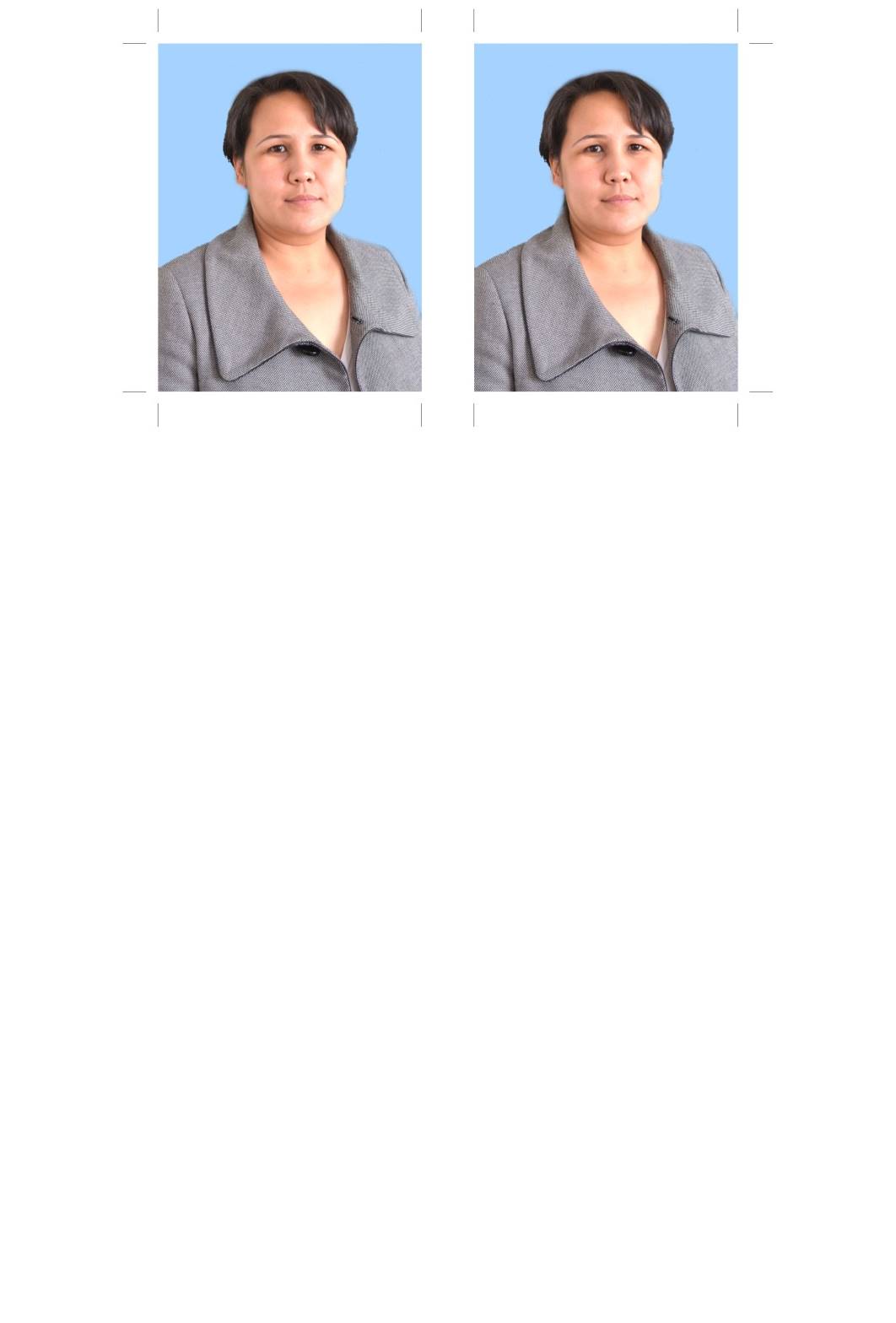 учитель русского языка и литературы,ОСШ имени А.Шеримкулова,ЮКО, Ордабасинский районОмонимы. Антонимы.СинонимыКраткосрочный план (КСП)КЛАСС: 5КЛАСС: 5КЛАСС: 5Количество присутствующих:Количество присутствующих:Количество отсутствующих:Количество отсутствующих:Количество отсутствующих:Цели обучения, которые необходимо достичь на данном уроке-ознакомятся с определением синонимов, антонимов, омонимов;-используют их в речи в соответсвии со стилистическими особенностями;-совершенствуют навыки чтения  и письма.-ознакомятся с определением синонимов, антонимов, омонимов;-используют их в речи в соответсвии со стилистическими особенностями;-совершенствуют навыки чтения  и письма.-ознакомятся с определением синонимов, антонимов, омонимов;-используют их в речи в соответсвии со стилистическими особенностями;-совершенствуют навыки чтения  и письма.-ознакомятся с определением синонимов, антонимов, омонимов;-используют их в речи в соответсвии со стилистическими особенностями;-совершенствуют навыки чтения  и письма.-ознакомятся с определением синонимов, антонимов, омонимов;-используют их в речи в соответсвии со стилистическими особенностями;-совершенствуют навыки чтения  и письма.-ознакомятся с определением синонимов, антонимов, омонимов;-используют их в речи в соответсвии со стилистическими особенностями;-совершенствуют навыки чтения  и письма.-ознакомятся с определением синонимов, антонимов, омонимов;-используют их в речи в соответсвии со стилистическими особенностями;-совершенствуют навыки чтения  и письма.Цели урокаВсе учащиеся смогут:различать омонимы, антонимы, синонимы и их лексические значения.Все учащиеся смогут:различать омонимы, антонимы, синонимы и их лексические значения.Все учащиеся смогут:различать омонимы, антонимы, синонимы и их лексические значения.Все учащиеся смогут:различать омонимы, антонимы, синонимы и их лексические значения.Все учащиеся смогут:различать омонимы, антонимы, синонимы и их лексические значения.Все учащиеся смогут:различать омонимы, антонимы, синонимы и их лексические значения.Все учащиеся смогут:различать омонимы, антонимы, синонимы и их лексические значения.Цели урокаБольшинство учащихся сможет: продемонстрировать понимание лексических значений слов и употреблять их в речи.Большинство учащихся сможет: продемонстрировать понимание лексических значений слов и употреблять их в речи.Большинство учащихся сможет: продемонстрировать понимание лексических значений слов и употреблять их в речи.Большинство учащихся сможет: продемонстрировать понимание лексических значений слов и употреблять их в речи.Большинство учащихся сможет: продемонстрировать понимание лексических значений слов и употреблять их в речи.Большинство учащихся сможет: продемонстрировать понимание лексических значений слов и употреблять их в речи.Большинство учащихся сможет: продемонстрировать понимание лексических значений слов и употреблять их в речи.Цели урокаНекоторые учащиеся смогут: смогут употреблять их  в речи и письме.Некоторые учащиеся смогут: смогут употреблять их  в речи и письме.Некоторые учащиеся смогут: смогут употреблять их  в речи и письме.Некоторые учащиеся смогут: смогут употреблять их  в речи и письме.Некоторые учащиеся смогут: смогут употреблять их  в речи и письме.Некоторые учащиеся смогут: смогут употреблять их  в речи и письме.Некоторые учащиеся смогут: смогут употреблять их  в речи и письме.Языковая цель:Ключевые слова и фразы: здравствуйте,  добрый день, антонимы, омонимы, синонимы, лексическое значение слова и т.д.Ключевые слова и фразы: здравствуйте,  добрый день, антонимы, омонимы, синонимы, лексическое значение слова и т.д.Ключевые слова и фразы: здравствуйте,  добрый день, антонимы, омонимы, синонимы, лексическое значение слова и т.д.Ключевые слова и фразы: здравствуйте,  добрый день, антонимы, омонимы, синонимы, лексическое значение слова и т.д.Ключевые слова и фразы: здравствуйте,  добрый день, антонимы, омонимы, синонимы, лексическое значение слова и т.д.Ключевые слова и фразы: здравствуйте,  добрый день, антонимы, омонимы, синонимы, лексическое значение слова и т.д.Ключевые слова и фразы: здравствуйте,  добрый день, антонимы, омонимы, синонимы, лексическое значение слова и т.д.Полезные фразы для диалога/письма:Лексика, значение слова, однозначные и многозначные слова и т.д.Полезные фразы для диалога/письма:Лексика, значение слова, однозначные и многозначные слова и т.д.Полезные фразы для диалога/письма:Лексика, значение слова, однозначные и многозначные слова и т.д.Полезные фразы для диалога/письма:Лексика, значение слова, однозначные и многозначные слова и т.д.Полезные фразы для диалога/письма:Лексика, значение слова, однозначные и многозначные слова и т.д.Полезные фразы для диалога/письма:Лексика, значение слова, однозначные и многозначные слова и т.д.Полезные фразы для диалога/письма:Лексика, значение слова, однозначные и многозначные слова и т.д.Вопросы для обсуждения:-Что такое синонимы, антонимы, омонимы?-Как их различают? и т.п.Можете ли вы сказать, почему...?Вопросы для обсуждения:-Что такое синонимы, антонимы, омонимы?-Как их различают? и т.п.Можете ли вы сказать, почему...?Вопросы для обсуждения:-Что такое синонимы, антонимы, омонимы?-Как их различают? и т.п.Можете ли вы сказать, почему...?Вопросы для обсуждения:-Что такое синонимы, антонимы, омонимы?-Как их различают? и т.п.Можете ли вы сказать, почему...?Вопросы для обсуждения:-Что такое синонимы, антонимы, омонимы?-Как их различают? и т.п.Можете ли вы сказать, почему...?Вопросы для обсуждения:-Что такое синонимы, антонимы, омонимы?-Как их различают? и т.п.Можете ли вы сказать, почему...?Вопросы для обсуждения:-Что такое синонимы, антонимы, омонимы?-Как их различают? и т.п.Можете ли вы сказать, почему...?Письменные подсказки: карточкиПисьменные подсказки: карточкиПисьменные подсказки: карточкиПисьменные подсказки: карточкиПисьменные подсказки: карточкиПисьменные подсказки: карточкиПисьменные подсказки: карточкиПредыдущее обучениеОднозначные и многозначные словаОднозначные и многозначные словаОднозначные и многозначные словаОднозначные и многозначные словаОднозначные и многозначные словаОднозначные и многозначные словаОднозначные и многозначные словаПлан План План План План План План План Планируемое времяЗапланированная деятельностьЗапланированная деятельностьЗапланированная деятельностьЗапланированная деятельностьЗапланированная деятельностьРесурсыРесурсы5 минут5 минут5 минут5 минут6 минут5 минут 2 минуты5 минуты2 минуты 3 минут2 минутыПсихологический настрой:  Для создания психологической атмосферы провожу игру «Ты мне, я тебе» Ученики становятся в круг, и говорят друг другу пожелания по цепочке.Деление на группы . Ученики делятся на группы с помощью разноцвеных  шаров.Опрос домашнего задания:Для опроса пройденного материала ведется игра «Минное поле»Ученики выбирают  представителя для игры.Потом участник  с первой группы идет по минному полю, а другие ученики болеют за своего участника.Проходя через минное поле ученик не должен наступить на мину. В частности мины- это вопросы по пройденному материалу.Кто наступает на мину, тот отвечает на вопросы написанные в комке бумаги.Подготовка к восприятию новой темы: Метод «Интервью» экранизация вопросов.В стране русского языка
Не всё известно нам пока,
Но путешествовать начнём
И сами до всего дойдём. Учитель: Я бы хотела, чтобы вы сами сформулировали тему нашего урока и цель, которая стоит перед нами. Я вам в этом помогу, но будьте внимательны!  Учитель:Предлагаю вам загадку, чтоб пошло всё по порядку.Если буду я молчать, как сможешь ты меня понять?А выручить меня готово любимое, родное…– А для чего служат слова, что они обозначают?– Как называется раздел русского языка, изучающий словарный состав?  - А что входит в лексику? - А какие цели вы себе поставите на этом уроке?А вам желаю, ребята, проявить себя творчески, раскрыть свою индивидуальность и получить положительные эмоции.Актуализация знаний.  На доске текст: Ясный летний день. Сегодня тепло и солнечно. Дует жаркий ветерок. Небо прозрачное, высокое. Чудесная пора!-Учитель: Ребята, о каком времени года говорится в этом тексте? -Учитель: Какие слова говорят, что это лето? Подберите к  этим словам противоположные  по значению слова  и по этим словам создайте новый текст.К доске выходят два ученика. Лето – зима, ясный – тусклый, летний – зимний, тепло – холодно, солнечно – пасмурно, жаркий – холодный, прозрачное – мрачное, чудесная – ненастная.А как эти слова называются?  Эти слова называются (АНТОНИМЫ).- А кто вспомнит правило, что такое антонимы?-Теперь, по этим словам создайте новый текст.- Прочитайте, что у Вас получилось. О каком времени года говорится в вашем тексте? Антонимы - противоположные друг другу слова. (зиме) (На обеих картинах изображён снег). (Синонимы).(лексическое значение, эти слова одной части речи).(оттенками лексического значения)  Метод «Сократовский семинар»Ученикам двух групп даются разные тексты.1-группа: читает текст «Жатва» и отвечают на вопросы.-Почему комбайн «ползет» по хлебному полю?-Как по другому можно сказать о комбайне?-В каком значении употреблено слово убрать в словосочетании убрать хлеб? Назовите этого многозначного глагола. Объясните выражение: дружно -не грузно. 2-группа: читает текст «Мишино поле» и отвечает на вопросы.-Как вы понимаете выражение поле чистоты требует?Найдите в тексте «Мишино поле» синонимы к словам:дети, дело, говорить, огромный, тяжело, возле, завершить.Работа с тетрадью1-группа выполняет упражнение -126 на странице 54.2-группа выполняет упражнение-128 на странице-55.Физминутка: «Да, нет, незнаю» Составление «Синквейна»Учитель:  у каждого получилось своё произведение. Такое стихотворение называется синквейн. Французы придумали стихотворение, которое назвали "синквейн". Говорят, что в вольном переводе это означает "пять вдохновений", или "пять удач".Демонстрируют свои знания. Составляют пятистишье. ЗимаСнежная,холоднаяМетёт,воет,морозитНастоящая королеваСказка.(1. Солнечный свет пробился сквозь тучи. 2)Зимой  мы рано включаем свет. 3)Я люблю путешествовать по белому свету).(Перо)Составьте предложение 1 ряд со словом перо птицы, а второй ряд со словом перо пишущее.Итог урока. Оценивание фишками  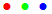 С помощью  стратегии «Социограмма» проводим рефлексию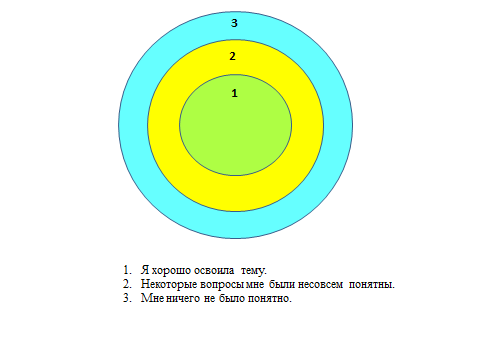 На стикерах записывают свое мнение по поводу урока. Оценивают работу своих одноклассников.  Домашняя работа. Объясняю особенности выполнения домашней работы.Упражнение-129 на странице 55Психологический настрой:  Для создания психологической атмосферы провожу игру «Ты мне, я тебе» Ученики становятся в круг, и говорят друг другу пожелания по цепочке.Деление на группы . Ученики делятся на группы с помощью разноцвеных  шаров.Опрос домашнего задания:Для опроса пройденного материала ведется игра «Минное поле»Ученики выбирают  представителя для игры.Потом участник  с первой группы идет по минному полю, а другие ученики болеют за своего участника.Проходя через минное поле ученик не должен наступить на мину. В частности мины- это вопросы по пройденному материалу.Кто наступает на мину, тот отвечает на вопросы написанные в комке бумаги.Подготовка к восприятию новой темы: Метод «Интервью» экранизация вопросов.В стране русского языка
Не всё известно нам пока,
Но путешествовать начнём
И сами до всего дойдём. Учитель: Я бы хотела, чтобы вы сами сформулировали тему нашего урока и цель, которая стоит перед нами. Я вам в этом помогу, но будьте внимательны!  Учитель:Предлагаю вам загадку, чтоб пошло всё по порядку.Если буду я молчать, как сможешь ты меня понять?А выручить меня готово любимое, родное…– А для чего служат слова, что они обозначают?– Как называется раздел русского языка, изучающий словарный состав?  - А что входит в лексику? - А какие цели вы себе поставите на этом уроке?А вам желаю, ребята, проявить себя творчески, раскрыть свою индивидуальность и получить положительные эмоции.Актуализация знаний.  На доске текст: Ясный летний день. Сегодня тепло и солнечно. Дует жаркий ветерок. Небо прозрачное, высокое. Чудесная пора!-Учитель: Ребята, о каком времени года говорится в этом тексте? -Учитель: Какие слова говорят, что это лето? Подберите к  этим словам противоположные  по значению слова  и по этим словам создайте новый текст.К доске выходят два ученика. Лето – зима, ясный – тусклый, летний – зимний, тепло – холодно, солнечно – пасмурно, жаркий – холодный, прозрачное – мрачное, чудесная – ненастная.А как эти слова называются?  Эти слова называются (АНТОНИМЫ).- А кто вспомнит правило, что такое антонимы?-Теперь, по этим словам создайте новый текст.- Прочитайте, что у Вас получилось. О каком времени года говорится в вашем тексте? Антонимы - противоположные друг другу слова. (зиме) (На обеих картинах изображён снег). (Синонимы).(лексическое значение, эти слова одной части речи).(оттенками лексического значения)  Метод «Сократовский семинар»Ученикам двух групп даются разные тексты.1-группа: читает текст «Жатва» и отвечают на вопросы.-Почему комбайн «ползет» по хлебному полю?-Как по другому можно сказать о комбайне?-В каком значении употреблено слово убрать в словосочетании убрать хлеб? Назовите этого многозначного глагола. Объясните выражение: дружно -не грузно. 2-группа: читает текст «Мишино поле» и отвечает на вопросы.-Как вы понимаете выражение поле чистоты требует?Найдите в тексте «Мишино поле» синонимы к словам:дети, дело, говорить, огромный, тяжело, возле, завершить.Работа с тетрадью1-группа выполняет упражнение -126 на странице 54.2-группа выполняет упражнение-128 на странице-55.Физминутка: «Да, нет, незнаю» Составление «Синквейна»Учитель:  у каждого получилось своё произведение. Такое стихотворение называется синквейн. Французы придумали стихотворение, которое назвали "синквейн". Говорят, что в вольном переводе это означает "пять вдохновений", или "пять удач".Демонстрируют свои знания. Составляют пятистишье. ЗимаСнежная,холоднаяМетёт,воет,морозитНастоящая королеваСказка.(1. Солнечный свет пробился сквозь тучи. 2)Зимой  мы рано включаем свет. 3)Я люблю путешествовать по белому свету).(Перо)Составьте предложение 1 ряд со словом перо птицы, а второй ряд со словом перо пишущее.Итог урока. Оценивание фишками  С помощью  стратегии «Социограмма» проводим рефлексиюНа стикерах записывают свое мнение по поводу урока. Оценивают работу своих одноклассников.  Домашняя работа. Объясняю особенности выполнения домашней работы.Упражнение-129 на странице 55Психологический настрой:  Для создания психологической атмосферы провожу игру «Ты мне, я тебе» Ученики становятся в круг, и говорят друг другу пожелания по цепочке.Деление на группы . Ученики делятся на группы с помощью разноцвеных  шаров.Опрос домашнего задания:Для опроса пройденного материала ведется игра «Минное поле»Ученики выбирают  представителя для игры.Потом участник  с первой группы идет по минному полю, а другие ученики болеют за своего участника.Проходя через минное поле ученик не должен наступить на мину. В частности мины- это вопросы по пройденному материалу.Кто наступает на мину, тот отвечает на вопросы написанные в комке бумаги.Подготовка к восприятию новой темы: Метод «Интервью» экранизация вопросов.В стране русского языка
Не всё известно нам пока,
Но путешествовать начнём
И сами до всего дойдём. Учитель: Я бы хотела, чтобы вы сами сформулировали тему нашего урока и цель, которая стоит перед нами. Я вам в этом помогу, но будьте внимательны!  Учитель:Предлагаю вам загадку, чтоб пошло всё по порядку.Если буду я молчать, как сможешь ты меня понять?А выручить меня готово любимое, родное…– А для чего служат слова, что они обозначают?– Как называется раздел русского языка, изучающий словарный состав?  - А что входит в лексику? - А какие цели вы себе поставите на этом уроке?А вам желаю, ребята, проявить себя творчески, раскрыть свою индивидуальность и получить положительные эмоции.Актуализация знаний.  На доске текст: Ясный летний день. Сегодня тепло и солнечно. Дует жаркий ветерок. Небо прозрачное, высокое. Чудесная пора!-Учитель: Ребята, о каком времени года говорится в этом тексте? -Учитель: Какие слова говорят, что это лето? Подберите к  этим словам противоположные  по значению слова  и по этим словам создайте новый текст.К доске выходят два ученика. Лето – зима, ясный – тусклый, летний – зимний, тепло – холодно, солнечно – пасмурно, жаркий – холодный, прозрачное – мрачное, чудесная – ненастная.А как эти слова называются?  Эти слова называются (АНТОНИМЫ).- А кто вспомнит правило, что такое антонимы?-Теперь, по этим словам создайте новый текст.- Прочитайте, что у Вас получилось. О каком времени года говорится в вашем тексте? Антонимы - противоположные друг другу слова. (зиме) (На обеих картинах изображён снег). (Синонимы).(лексическое значение, эти слова одной части речи).(оттенками лексического значения)  Метод «Сократовский семинар»Ученикам двух групп даются разные тексты.1-группа: читает текст «Жатва» и отвечают на вопросы.-Почему комбайн «ползет» по хлебному полю?-Как по другому можно сказать о комбайне?-В каком значении употреблено слово убрать в словосочетании убрать хлеб? Назовите этого многозначного глагола. Объясните выражение: дружно -не грузно. 2-группа: читает текст «Мишино поле» и отвечает на вопросы.-Как вы понимаете выражение поле чистоты требует?Найдите в тексте «Мишино поле» синонимы к словам:дети, дело, говорить, огромный, тяжело, возле, завершить.Работа с тетрадью1-группа выполняет упражнение -126 на странице 54.2-группа выполняет упражнение-128 на странице-55.Физминутка: «Да, нет, незнаю» Составление «Синквейна»Учитель:  у каждого получилось своё произведение. Такое стихотворение называется синквейн. Французы придумали стихотворение, которое назвали "синквейн". Говорят, что в вольном переводе это означает "пять вдохновений", или "пять удач".Демонстрируют свои знания. Составляют пятистишье. ЗимаСнежная,холоднаяМетёт,воет,морозитНастоящая королеваСказка.(1. Солнечный свет пробился сквозь тучи. 2)Зимой  мы рано включаем свет. 3)Я люблю путешествовать по белому свету).(Перо)Составьте предложение 1 ряд со словом перо птицы, а второй ряд со словом перо пишущее.Итог урока. Оценивание фишками  С помощью  стратегии «Социограмма» проводим рефлексиюНа стикерах записывают свое мнение по поводу урока. Оценивают работу своих одноклассников.  Домашняя работа. Объясняю особенности выполнения домашней работы.Упражнение-129 на странице 55Психологический настрой:  Для создания психологической атмосферы провожу игру «Ты мне, я тебе» Ученики становятся в круг, и говорят друг другу пожелания по цепочке.Деление на группы . Ученики делятся на группы с помощью разноцвеных  шаров.Опрос домашнего задания:Для опроса пройденного материала ведется игра «Минное поле»Ученики выбирают  представителя для игры.Потом участник  с первой группы идет по минному полю, а другие ученики болеют за своего участника.Проходя через минное поле ученик не должен наступить на мину. В частности мины- это вопросы по пройденному материалу.Кто наступает на мину, тот отвечает на вопросы написанные в комке бумаги.Подготовка к восприятию новой темы: Метод «Интервью» экранизация вопросов.В стране русского языка
Не всё известно нам пока,
Но путешествовать начнём
И сами до всего дойдём. Учитель: Я бы хотела, чтобы вы сами сформулировали тему нашего урока и цель, которая стоит перед нами. Я вам в этом помогу, но будьте внимательны!  Учитель:Предлагаю вам загадку, чтоб пошло всё по порядку.Если буду я молчать, как сможешь ты меня понять?А выручить меня готово любимое, родное…– А для чего служат слова, что они обозначают?– Как называется раздел русского языка, изучающий словарный состав?  - А что входит в лексику? - А какие цели вы себе поставите на этом уроке?А вам желаю, ребята, проявить себя творчески, раскрыть свою индивидуальность и получить положительные эмоции.Актуализация знаний.  На доске текст: Ясный летний день. Сегодня тепло и солнечно. Дует жаркий ветерок. Небо прозрачное, высокое. Чудесная пора!-Учитель: Ребята, о каком времени года говорится в этом тексте? -Учитель: Какие слова говорят, что это лето? Подберите к  этим словам противоположные  по значению слова  и по этим словам создайте новый текст.К доске выходят два ученика. Лето – зима, ясный – тусклый, летний – зимний, тепло – холодно, солнечно – пасмурно, жаркий – холодный, прозрачное – мрачное, чудесная – ненастная.А как эти слова называются?  Эти слова называются (АНТОНИМЫ).- А кто вспомнит правило, что такое антонимы?-Теперь, по этим словам создайте новый текст.- Прочитайте, что у Вас получилось. О каком времени года говорится в вашем тексте? Антонимы - противоположные друг другу слова. (зиме) (На обеих картинах изображён снег). (Синонимы).(лексическое значение, эти слова одной части речи).(оттенками лексического значения)  Метод «Сократовский семинар»Ученикам двух групп даются разные тексты.1-группа: читает текст «Жатва» и отвечают на вопросы.-Почему комбайн «ползет» по хлебному полю?-Как по другому можно сказать о комбайне?-В каком значении употреблено слово убрать в словосочетании убрать хлеб? Назовите этого многозначного глагола. Объясните выражение: дружно -не грузно. 2-группа: читает текст «Мишино поле» и отвечает на вопросы.-Как вы понимаете выражение поле чистоты требует?Найдите в тексте «Мишино поле» синонимы к словам:дети, дело, говорить, огромный, тяжело, возле, завершить.Работа с тетрадью1-группа выполняет упражнение -126 на странице 54.2-группа выполняет упражнение-128 на странице-55.Физминутка: «Да, нет, незнаю» Составление «Синквейна»Учитель:  у каждого получилось своё произведение. Такое стихотворение называется синквейн. Французы придумали стихотворение, которое назвали "синквейн". Говорят, что в вольном переводе это означает "пять вдохновений", или "пять удач".Демонстрируют свои знания. Составляют пятистишье. ЗимаСнежная,холоднаяМетёт,воет,морозитНастоящая королеваСказка.(1. Солнечный свет пробился сквозь тучи. 2)Зимой  мы рано включаем свет. 3)Я люблю путешествовать по белому свету).(Перо)Составьте предложение 1 ряд со словом перо птицы, а второй ряд со словом перо пишущее.Итог урока. Оценивание фишками  С помощью  стратегии «Социограмма» проводим рефлексиюНа стикерах записывают свое мнение по поводу урока. Оценивают работу своих одноклассников.  Домашняя работа. Объясняю особенности выполнения домашней работы.Упражнение-129 на странице 55Психологический настрой:  Для создания психологической атмосферы провожу игру «Ты мне, я тебе» Ученики становятся в круг, и говорят друг другу пожелания по цепочке.Деление на группы . Ученики делятся на группы с помощью разноцвеных  шаров.Опрос домашнего задания:Для опроса пройденного материала ведется игра «Минное поле»Ученики выбирают  представителя для игры.Потом участник  с первой группы идет по минному полю, а другие ученики болеют за своего участника.Проходя через минное поле ученик не должен наступить на мину. В частности мины- это вопросы по пройденному материалу.Кто наступает на мину, тот отвечает на вопросы написанные в комке бумаги.Подготовка к восприятию новой темы: Метод «Интервью» экранизация вопросов.В стране русского языка
Не всё известно нам пока,
Но путешествовать начнём
И сами до всего дойдём. Учитель: Я бы хотела, чтобы вы сами сформулировали тему нашего урока и цель, которая стоит перед нами. Я вам в этом помогу, но будьте внимательны!  Учитель:Предлагаю вам загадку, чтоб пошло всё по порядку.Если буду я молчать, как сможешь ты меня понять?А выручить меня готово любимое, родное…– А для чего служат слова, что они обозначают?– Как называется раздел русского языка, изучающий словарный состав?  - А что входит в лексику? - А какие цели вы себе поставите на этом уроке?А вам желаю, ребята, проявить себя творчески, раскрыть свою индивидуальность и получить положительные эмоции.Актуализация знаний.  На доске текст: Ясный летний день. Сегодня тепло и солнечно. Дует жаркий ветерок. Небо прозрачное, высокое. Чудесная пора!-Учитель: Ребята, о каком времени года говорится в этом тексте? -Учитель: Какие слова говорят, что это лето? Подберите к  этим словам противоположные  по значению слова  и по этим словам создайте новый текст.К доске выходят два ученика. Лето – зима, ясный – тусклый, летний – зимний, тепло – холодно, солнечно – пасмурно, жаркий – холодный, прозрачное – мрачное, чудесная – ненастная.А как эти слова называются?  Эти слова называются (АНТОНИМЫ).- А кто вспомнит правило, что такое антонимы?-Теперь, по этим словам создайте новый текст.- Прочитайте, что у Вас получилось. О каком времени года говорится в вашем тексте? Антонимы - противоположные друг другу слова. (зиме) (На обеих картинах изображён снег). (Синонимы).(лексическое значение, эти слова одной части речи).(оттенками лексического значения)  Метод «Сократовский семинар»Ученикам двух групп даются разные тексты.1-группа: читает текст «Жатва» и отвечают на вопросы.-Почему комбайн «ползет» по хлебному полю?-Как по другому можно сказать о комбайне?-В каком значении употреблено слово убрать в словосочетании убрать хлеб? Назовите этого многозначного глагола. Объясните выражение: дружно -не грузно. 2-группа: читает текст «Мишино поле» и отвечает на вопросы.-Как вы понимаете выражение поле чистоты требует?Найдите в тексте «Мишино поле» синонимы к словам:дети, дело, говорить, огромный, тяжело, возле, завершить.Работа с тетрадью1-группа выполняет упражнение -126 на странице 54.2-группа выполняет упражнение-128 на странице-55.Физминутка: «Да, нет, незнаю» Составление «Синквейна»Учитель:  у каждого получилось своё произведение. Такое стихотворение называется синквейн. Французы придумали стихотворение, которое назвали "синквейн". Говорят, что в вольном переводе это означает "пять вдохновений", или "пять удач".Демонстрируют свои знания. Составляют пятистишье. ЗимаСнежная,холоднаяМетёт,воет,морозитНастоящая королеваСказка.(1. Солнечный свет пробился сквозь тучи. 2)Зимой  мы рано включаем свет. 3)Я люблю путешествовать по белому свету).(Перо)Составьте предложение 1 ряд со словом перо птицы, а второй ряд со словом перо пишущее.Итог урока. Оценивание фишками  С помощью  стратегии «Социограмма» проводим рефлексиюНа стикерах записывают свое мнение по поводу урока. Оценивают работу своих одноклассников.  Домашняя работа. Объясняю особенности выполнения домашней работы.Упражнение-129 на странице 55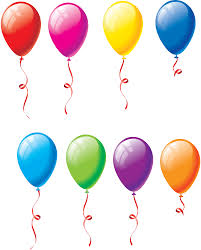 СлайдымикрофонИнтерактивная доскаРаздаточные материалыРабочие тетрадиСлайдРаздаточные  материалыРабочая тетрадьФишки  для оценивания СтикерыДневникиСлайдымикрофонИнтерактивная доскаРаздаточные материалыРабочие тетрадиСлайдРаздаточные  материалыРабочая тетрадьФишки  для оценивания СтикерыДневникиДополнительная информацияДополнительная информацияДополнительная информацияДополнительная информацияДополнительная информацияДополнительная информацияДополнительная информацияДополнительная информацияДифференциация – как вы будете предоставлять больше поддержки? Какие задания вы будете давать более способным ученикам?Дифференциация – как вы будете предоставлять больше поддержки? Какие задания вы будете давать более способным ученикам?Оценивание – как вы планируете отслеживать прогресс/знания учащихся?Смайлики, фишкиОценивание – как вы планируете отслеживать прогресс/знания учащихся?Смайлики, фишкиОценивание – как вы планируете отслеживать прогресс/знания учащихся?Смайлики, фишкиОценивание – как вы планируете отслеживать прогресс/знания учащихся?Смайлики, фишкиОценивание – как вы планируете отслеживать прогресс/знания учащихся?Смайлики, фишкиМежпредметные связиЗдоровье и безопасностьИКТЦенности Усложнение задания: учащийся говорит несколько слов о себе. Упражнение для менее способных: учащиеся приветствуют друг друга с помощью жестов, мимики или просто копируют слова/фразы.Усложнение задания: учащийся говорит несколько слов о себе. Упражнение для менее способных: учащиеся приветствуют друг друга с помощью жестов, мимики или просто копируют слова/фразы.Формативное оцениваниеФормативное оцениваниеФормативное оцениваниеФормативное оцениваниеФормативное оцениваниеМПСИстория ИКТВидеоролики ЦенностиПравила вежливости, уважение к старшимРефлексия - Были ли цели обучения/    урока достижимыми?- Чему сегодня научились   учащиеся?- Какой была атмосферв   обучения?- Успешными ли были   задания по установлению   различий между   учащимися?- Придерживался ли я   временного графика? Какие   отступления от плана я   сделал и почему?Рефлексия - Были ли цели обучения/    урока достижимыми?- Чему сегодня научились   учащиеся?- Какой была атмосферв   обучения?- Успешными ли были   задания по установлению   различий между   учащимися?- Придерживался ли я   временного графика? Какие   отступления от плана я   сделал и почему?Используйте это место для записи ваших наблюдений по уроку. Ответьте на вопросы о вашем уроке, написанные в левом столбике.Цели обучения\ урока были достижимыми. Мотивация учащихся прошла успешно, учащиеся с интересом изучали новый материал.-Учащиеся научились различать лексические значения слов. Атмосфера обучения была  активная, учащиеся были настроены на урок активно.-На уроке применялись различные методы и приемы по установлению различий между учащимися.-Во время проведения урока не было никаких отступлений от плана и временной график не нарушался.РефлексияИтоговое оцениваниеНазовите два наиболее успешных момента (как преподавания, так и обучения)?1:Тренинги2:Деление на группыНазовите два момента, которые бы способствовали улучшению урока (какпреподавания, так и обучения)?1:Прием  «Минное поле»2: Прием «Сократовский семинар»Что нового я узнал о классе и его отдельных учащихся и как это отразится напроведении моего следующего урока?Я узнала что к отдельным ученикам уже можно применять уровневые задания.Используйте это место для записи ваших наблюдений по уроку. Ответьте на вопросы о вашем уроке, написанные в левом столбике.Цели обучения\ урока были достижимыми. Мотивация учащихся прошла успешно, учащиеся с интересом изучали новый материал.-Учащиеся научились различать лексические значения слов. Атмосфера обучения была  активная, учащиеся были настроены на урок активно.-На уроке применялись различные методы и приемы по установлению различий между учащимися.-Во время проведения урока не было никаких отступлений от плана и временной график не нарушался.РефлексияИтоговое оцениваниеНазовите два наиболее успешных момента (как преподавания, так и обучения)?1:Тренинги2:Деление на группыНазовите два момента, которые бы способствовали улучшению урока (какпреподавания, так и обучения)?1:Прием  «Минное поле»2: Прием «Сократовский семинар»Что нового я узнал о классе и его отдельных учащихся и как это отразится напроведении моего следующего урока?Я узнала что к отдельным ученикам уже можно применять уровневые задания.Используйте это место для записи ваших наблюдений по уроку. Ответьте на вопросы о вашем уроке, написанные в левом столбике.Цели обучения\ урока были достижимыми. Мотивация учащихся прошла успешно, учащиеся с интересом изучали новый материал.-Учащиеся научились различать лексические значения слов. Атмосфера обучения была  активная, учащиеся были настроены на урок активно.-На уроке применялись различные методы и приемы по установлению различий между учащимися.-Во время проведения урока не было никаких отступлений от плана и временной график не нарушался.РефлексияИтоговое оцениваниеНазовите два наиболее успешных момента (как преподавания, так и обучения)?1:Тренинги2:Деление на группыНазовите два момента, которые бы способствовали улучшению урока (какпреподавания, так и обучения)?1:Прием  «Минное поле»2: Прием «Сократовский семинар»Что нового я узнал о классе и его отдельных учащихся и как это отразится напроведении моего следующего урока?Я узнала что к отдельным ученикам уже можно применять уровневые задания.Используйте это место для записи ваших наблюдений по уроку. Ответьте на вопросы о вашем уроке, написанные в левом столбике.Цели обучения\ урока были достижимыми. Мотивация учащихся прошла успешно, учащиеся с интересом изучали новый материал.-Учащиеся научились различать лексические значения слов. Атмосфера обучения была  активная, учащиеся были настроены на урок активно.-На уроке применялись различные методы и приемы по установлению различий между учащимися.-Во время проведения урока не было никаких отступлений от плана и временной график не нарушался.РефлексияИтоговое оцениваниеНазовите два наиболее успешных момента (как преподавания, так и обучения)?1:Тренинги2:Деление на группыНазовите два момента, которые бы способствовали улучшению урока (какпреподавания, так и обучения)?1:Прием  «Минное поле»2: Прием «Сократовский семинар»Что нового я узнал о классе и его отдельных учащихся и как это отразится напроведении моего следующего урока?Я узнала что к отдельным ученикам уже можно применять уровневые задания.Используйте это место для записи ваших наблюдений по уроку. Ответьте на вопросы о вашем уроке, написанные в левом столбике.Цели обучения\ урока были достижимыми. Мотивация учащихся прошла успешно, учащиеся с интересом изучали новый материал.-Учащиеся научились различать лексические значения слов. Атмосфера обучения была  активная, учащиеся были настроены на урок активно.-На уроке применялись различные методы и приемы по установлению различий между учащимися.-Во время проведения урока не было никаких отступлений от плана и временной график не нарушался.РефлексияИтоговое оцениваниеНазовите два наиболее успешных момента (как преподавания, так и обучения)?1:Тренинги2:Деление на группыНазовите два момента, которые бы способствовали улучшению урока (какпреподавания, так и обучения)?1:Прием  «Минное поле»2: Прием «Сократовский семинар»Что нового я узнал о классе и его отдельных учащихся и как это отразится напроведении моего следующего урока?Я узнала что к отдельным ученикам уже можно применять уровневые задания.Используйте это место для записи ваших наблюдений по уроку. Ответьте на вопросы о вашем уроке, написанные в левом столбике.Цели обучения\ урока были достижимыми. Мотивация учащихся прошла успешно, учащиеся с интересом изучали новый материал.-Учащиеся научились различать лексические значения слов. Атмосфера обучения была  активная, учащиеся были настроены на урок активно.-На уроке применялись различные методы и приемы по установлению различий между учащимися.-Во время проведения урока не было никаких отступлений от плана и временной график не нарушался.РефлексияИтоговое оцениваниеНазовите два наиболее успешных момента (как преподавания, так и обучения)?1:Тренинги2:Деление на группыНазовите два момента, которые бы способствовали улучшению урока (какпреподавания, так и обучения)?1:Прием  «Минное поле»2: Прием «Сократовский семинар»Что нового я узнал о классе и его отдельных учащихся и как это отразится напроведении моего следующего урока?Я узнала что к отдельным ученикам уже можно применять уровневые задания.